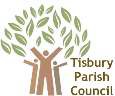      Annual Parish Meeting     Tuesday 17th May 2022 at 7pm The Reading Room, High Street      Tisbury, SP3 6LDNOTES:Apologies – Councillors R.A. Beattie and J. Phillips.Those present - Councillors S. Davison, R. Buck, F. Corp, E. Coyle-Camp, N. Errington, V. Hillier, J. Mason, G. Murray; S. Harry; 3 members of the public.Presentation of Requests for Small Grant Funding from Local Groups:A total of 6 grants were submitted against a total budget of £1,836:New Vic (Victoria Hall) – kitchen refurbishment - £300St John’s Church – maintenance of village clock - £300Tisbury Community Choir – purchase of copyrighted music - £300Community Garden – day hire of a digger - £288Tisbury Croquet/Bowls Club – a storage container - £300TisTalk – set up costs for a weekly podcast for Tisbury - £300Each of these bids was discussed informally, including representations from those submitting bids. Those present had no objections to any of the bids and each will therefore go forward for approval at the June meeting 1.The following reports are/will be available on the parish council website:Minutes of the meeting held on 4t h May 2021Chairman's Annual Report 2021/22Tisbury PC Financial Report (y/e 31.03.2022)The Lord Arundel of Wardour Charity Annual ReportThe Alice Combes Trust Annual ReportReport from the Tree WardenWiltshire Councillor's Annual ReportPublic Participation – no other public representations were made.The meeting concluded at 7:40pm.